Registered Coach Status for Instructor and Coach candidates – Valid as of July 28, 2021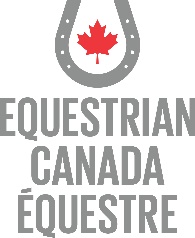 Requires at least 1 of the following courses Completed:Equestrian Canada: Concussion Awareness OR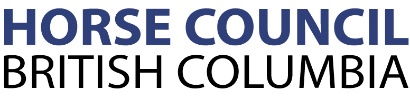 Making Headway in Sport (Multisport)Requires at least 1 of the following CompletedEnhanced Police Information Check (E-PIC)ORCriminal Record Check (Level 2)Requires at least 1 of the following courses CompletedStandard First AidORStandard First Aid BlendedORStandard First Aid (Recert)OREmergency First AidOROther recognized First Aid CertificateRequires proof of CompletedCertificate of Insurance – includes Professional Liability InsuranceRequires all 3 CompletedScreening Disclosure Form1 Coach Status Reference Letter Requires at least 1 of the following courses CompletedFostering Healthy Equestrian EnvironmentsORCoaching Association of Canada Safe Sport TrainingORRespect in Sport for Activity LeaderFor a complete list of requirements go to www.equestrian.ca